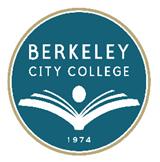 
AGENDALeadership Council MeetingWednesday, October 3, 201210:30 a.m. – 12:00 p.m.BCC Conference Room 451AChair:  Debbie Budd, Interim PresidentReview of September 19, 2012 Minutes					Debbie BuddGoals										AllShared Governance Structure, Committees & Membership		AllProgram Review/Accreditation Recommendation 5			Linda Berry2012-2013 Budget								Debbie BuddAdjournment~ Leadership Council meetings are open to the college community ~***********Above times are subject to changeOur Mission:  Berkeley City College’s mission is to promote student success, to provide our diverse community with educational opportunities, and to transform lives.Our Vision:  Berkeley City College is a premier, diverse, student-centered learning community, dedicated to academic excellence, collaboration, innovation and transformation.